ГЛАВА БЕРЕЗОВСКОГО РАЙОНА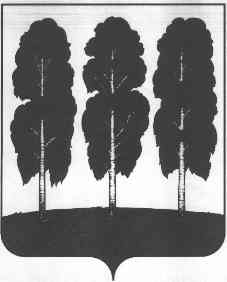 ХАНТЫ-МАНСИЙСКОГО АВТОНОМНОГО ОКРУГА – ЮГРЫПОСТАНОВЛЕНИЕ от 04.04.2018                                                     	     № 17пгт.БерезовоО награждении  	В соответствии с постановлением главы Березовского района от 30 января 2013 года № 2 «О наградах главы Березовского района», на основании решения комиссии по наградам главы Березовского района (протокол от 03 марта           2018 года № 9):1. Наградить почетной грамотой главы Березовского района за многолетнюю добросовестную работу, хорошие показатели, достигнутые в работе, добросовестное исполнение своих служебных обязанностей, компетентность, профессионализм и в ознаменование  100-летия со Дня создания военных комиссариатов:- Хазиева Рашида Мансуровича, военного комиссара Березовского района Ханты-Мансийского автономного округа – Югры;- Бондареву Людмилу Николаевну, старшего помощника военного комиссара (по финансов-экономической, социальной и пенсионной работе) военного комиссариата Березовского района Ханты-Мансийского автономного округа – Югры;- Гагарина Василия Алексеевича, старшего помощник начальника отделения (планирования, предназначения, подготовки и учета мобилизационных ресурсов) (по автоматизированным системам управления) военного комиссариата Березовского района Ханты-Мансийского автономного округа – Югры;         - Запевалову Любовь Васильевну, сторожа военного комиссариата Березовского района Ханты-Мансийского автономного округа – Югры;- Пожидаеву Елену Владимировну, начальника части (секретной) военного комиссариата Березовского района Ханты-Мансийского автономного округа – Югры;          - Смурова Евгения Владимировича, начальника отделения (подготовки и призыва граждан на военную службу) военного комиссариата Березовского района Ханты-Мансийского автономного округа – Югры.2. Объявить Благодарность главы Березовского района за хорошие показатели, достигнутые в работе, добросовестное исполнение своих служебных обязанностей, компетентность, профессионализм и в ознаменование  100-летия со Дня создания военных комиссариатов:- Андриевских Анатолию Сергеевичу, помощнику начальника отделения (планирования, предназначения, подготовки и учета мобилизационных ресурсов по воинскому учету) военного комиссариата Березовского района Ханты-Мансийского автономного округа – Югры;- Гагариной Татьяне Фёдоровне, фельдшеру отделения (подготовки и призыва граждан на военную службу) военного комиссариата Березовского района Ханты-Мансийского автономного округа – Югры.- Залата Юлии Викторовне, старшему помощнику отделения (подготовки и призыва граждан на военную службу) ( по профессиональному психологическому отбору) военного комиссариата Березовского района Ханты-Мансийского автономного округа – Югры;- Кузнецовой Елене Борисовне, старшему помощнику военного комиссара военного комиссариата Березовского района Ханты – Мансийского автономного округа – Югры.2. Опубликовать настоящее постановление в газете «Жизнь Югры» и разместить на официальном веб-сайте органов местного самоуправления Березовского района.3. Настоящее постановление вступает в силу после его подписания. И.о. главы района,заместитель главы района                                                                      И.В. Чечеткина